八大工作目標1.重視會員服務，協助會務成長。	 5.平衡城鄉差距，有效資源整合。 2.全力支持會長，落實候任制度。	 6.關懷照顧兒童，深入弱勢族群。3.創新同濟行銷，進化教育訓練。	 7.建置標準流程，提供效率品質。4.提升同濟精神，傳承優質文化。	 8.積極主動傾聽，集思廣益溝通。國際同濟會台灣總會 函地址：408台中市五權西路二段666號7樓之3聯絡人：秘書長 莊慶堂  0919-748118承辦人：行政秘書 廖怡庭 分機17電話：04-23847148   傳真：04-23847151電子信箱：kiwanis@kiwanis.org.tw受 文 者：如行文單位發文日期：中華民國110年3月23日發文字號：(110)濟榮字第087號速    別：普通件密等及解密條件或保密期限：普通附件： 主旨：函請宣導4月12日前報名註冊參加2021亞太線上年會。說明：一、2021亞太線上年會於5月28、29日於后里福容飯店舉辦。    二、本次年會不接受現場報名註冊，須二天全程參加開幕、閉幕        、會員代表會議，方可頒發亞太年會證書。三、會議、晚餐、報到地點：台中市后里區福容路88號110/5/28 08:30-09:00 報到(手機定位連網，掃QRCODE)         09:00-12:00 開幕式、會員大會(致詞、報告)110/5/29 09:00-12:00 會員大會(投票、案由)、閉幕式四、註冊費每位6000元，可獲敘獎分數65分；限額550位。    各區依據名額上限，由區秘書長、區財務長統籌報名。    現任區五長+副主席、每會一位名額(會長優先),婉謝眷屬。          總會理監事、前總、首席、主委、亞太+世界年會委員會、          專案人員，敬請直接洽總會註冊。          住宿各區自理或洽中Ｃ區財務長黃淑貞0932-647758。    五、請各區統一填寫報名表檔案，並於匯款後，將1.報名表檔案、2.匯款單照片檔案 (註明區、會、姓名)Email至總會kiwanis@kiwanis.org.tw    台幣帳號：國際同濟會台灣總會094001004136土地銀行中港分行    六、亞太線上年會之年會資格認定，總會3月21日理事會已決        議：修正通過。(提交長期策略、前總會議來討論：參加今        年度視訊亞太年會，等同參加國外年會。做最後確認。)     七、敬請配合辦理。正  本：全國各會、亞太+世界年會委員會、總會常務理監事、各區主席、秘書長、財務長、        總執行長、總召集長、總會監事、總會首席、主委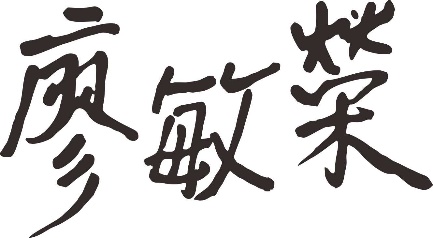 總會長國際同濟會2021亞太線上年會報名表_______區6000x___人=______________元  註冊費每位6000元，可獲敘獎分數65分；限額550位。1.各區依據名額上限，由區秘書長、區財務長統籌報名。  現任區五長+副主席、每會一位名額會長優先，婉謝眷屬。(北市區34、花東區23、北一區48、北二區45、桃園區58、竹苗區34、台中區44、南投區18、中A區38、中B區47、中C區32、彰化A區37、彰化B區31、雲林區21、澎嘉南區34、高屏A區27、高屏B區29)2.總會理監事、前總、首席、主委、亞太+世界年會委員會、專案人員，敬請直接洽總會註冊。1.已二年沒有辦國外年會，四次年會資格，影響優秀會員參選權利。2.結合社會服務的元素，二天一夜招待弱勢兒童，遊玩馬拉灣。  300位+100位家長老師義工3.將請蔡易樺協助福容相關事宜，學校發文教育局備查，學生才能參  加，交通工具，保險，中午麥當勞或300餐券。結束晚餐或麥當勞。4.邀請各位協助有二項意義：1.參與國際型活動的工作。2.參與有意義社會公益活動。3/15下午2點 亞太年會中C區場勘1.動線：路邊40枝引導旗、門口紅布條、報到處10桌、迎賓拍照區2.停車：僅福容飯店B1可消磁3.設攤：中C區希望受理會員申請4.舞台布置：舞台上搭Truss+新布幕+投射燈 (網路資訊、翻譯)5.音響：彰化A區(福容有一位場控燈光、音響、布幕、無Line in)6.新聞報導：同濟記者委員會7.保險：活動險、(含社服小朋友家長老師義工)8.報到資料：伴手禮、手冊 事先包裝 報到禮品組9.5/28、29芙蓉廳上午會議、中午餐券、下午打桌、晚餐、晚上排椅  5/29午餐百合廳40桌、玫瑰廳30桌 每桌可12人10.提供瓶裝礦泉水、茶點各區統籌領取發放11.每桌+300元可供酒杯、冰塊，果汁、酒需自理12.5/28同濟之夜：表演節目找就近+社服金 (交通、晚餐自理?)13.建議社服5/29六 代表台上受贈，中午300元餐券蔡易樺：5/28白天票到16:30，中午遊樂園便當，后里的麥當勞離開        馬鳴、(吳厝、大秀)、、國小中華電信臨櫃辦理臨時網路：需要同濟會立案+當選證書正本、負責人證件正本、大小章、代辦人雙證件。(頻寬不夠，優先處理。派工單)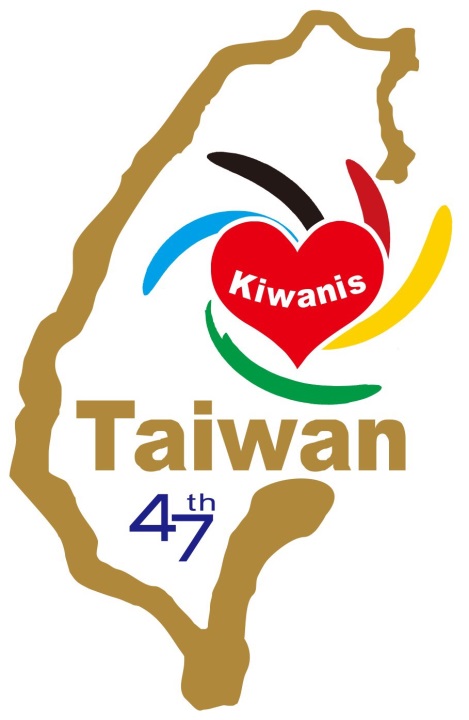 台灣總會2020-21年度主題 榮耀同濟 優質傳承台灣總會2020-21年度副主題 愛的力量 善的循環分會名中文姓名連線的Email(很重要，要填寫清晰)連線的手機123456789101112131415